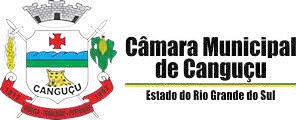 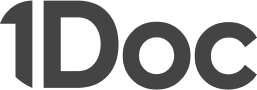 Memorando 218/2024Decreto Legislativo nº 433/2024Segue para assinatura o Decreto Legislativo nº 433/2024 aprovado em 14/02/2024._Herick Maia LudtkeAuxiliar LegislativoAnexos:DECRETO_LEGISLATIVO_N_433_DE_2024_TITULO_DE_CIDADAO_HONORARIO_PARA_EDSOM_MEURER_BRUM.pdf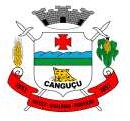 CÂMARA MUNICIPAL DE CANGUÇU ESTADO DO RIO GRANDE DO SULDECRETO LEGISLATIVO Nº 433, DE 15 DE FEVEREIRO DE 2024.CONCEDE TÍTULO DE CIDADÃO HONORÁRIO PARA EDSOM MEURER BRUM.SILVIO VENZKE NEUTZLING, Presidente da Câmara Municipal de Vereadores de Canguçu, Estado do Rio Grande do Sul, no uso das atribuições que lhe são conferidas pela Lei Orgânica e pela Resolução Nº 094/2023 – Regimento Interno, e em conformidade com disposto no Art. 6º da Lei Municipal nº 4.836 de 02/07/2019,FAÇO SABER que o plenário aprovou proposição do Vereador Silvio Venzke Neutzling e eu PROMULGO o seguinte DECRETO LEGISLATIVO:Art. 1º - Fica concedido Título de Cidadão Honorário para: EDSOM MEURER BRUM, Ex- Deputado Estadual e atual Conselheiro do Tribunal de Contas do RS, pelos seus relevantes e inestimáveis serviços e ações prestados em favor do Município de Canguçu/RS.Art. 2º - Este Decreto Legislativo entra em vigor na data de suapublicação.SALA DE SESSÕES JOAQUIM DE DEUS NUNESCanguçu/RSSILVIO VENZKE NEUTZLINGPresidenteRegistre-se e Publique-se.EMERSON HENZEL MACHADOPrimeiro-SecretárioRua General Osório, 979. Centro. CEP: 96600-000. Canguçu – RS Telefone: (53) 3252-1528. http://camaracangucu.rs.gov.br/VERIFICAÇÃO DAS ASSINATURAS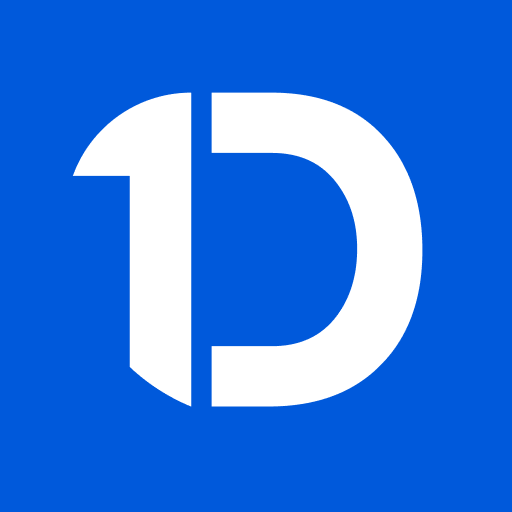 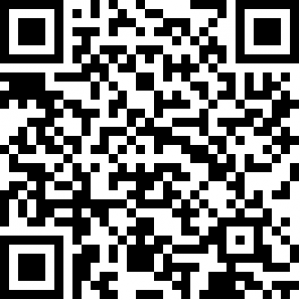 Código para verificação: 8587-E1B6-2888-2915Este documento foi assinado digitalmente pelos seguintes signatários nas datas indicadas:       SILVIO VENZKE NEUTZLING (CPF 446.XXX.XXX-15) em 15/02/2024 11:36:43 (GMT-03:00)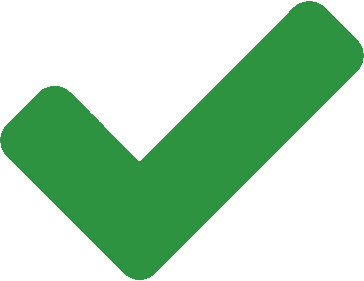 Papel: AssinanteEmitido por: Sub-Autoridade Certificadora 1Doc (Assinatura 1Doc)       EMERSON HENZEL MACHADO (CPF 700.XXX.XXX-15) em 15/02/2024 13:56:21 (GMT-03:00)Papel: AssinanteEmitido por: Sub-Autoridade Certificadora 1Doc (Assinatura 1Doc)Para verificar a validade das assinaturas, acesse a Central de Verificação por meio do link: https://camaracangucu.1doc.com.br/verificacao/8587-E1B6-2888-2915